附件1课程及讲师简介课程大纲：1、按揭贷款的最新政策解读2、二手房税费计税方法全解3、最新限购政策的解读4、房屋交易的全流程5、按揭业务的全流程6、万元月供表的正确使用方式 讲师：何志雄 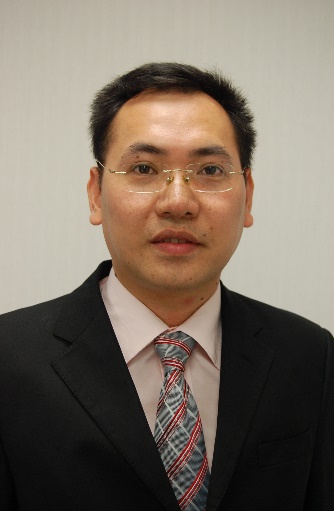 资历：广州市汇瀚顾问有限公司区域高级经理广州市房地产中介协会讲师团讲师　擅长授课类型：《二手楼宇按揭》、《房管交易流程》个人介绍：自2000年开始进入广州二手楼按揭行业，在行业中拥有相当丰富的实战经验和深厚的行业理论功底，长期担任某集团企业培训部《按揭知识培训》导师，开展的课程极具实用性和行业特色。